Tools InformationTools InformationTools InformationTools InformationInspection Date and Status, Serviceable Y = Yes, N = No.Inspection Date and Status, Serviceable Y = Yes, N = No.Inspection Date and Status, Serviceable Y = Yes, N = No.Inspection Date and Status, Serviceable Y = Yes, N = No.Inspection Date and Status, Serviceable Y = Yes, N = No.Inspection Date and Status, Serviceable Y = Yes, N = No.Inspection Date and Status, Serviceable Y = Yes, N = No.Inspection Date and Status, Serviceable Y = Yes, N = No.IDDescriptionModelPart NumberSerial NumberCarried out (date)Interval (D-Day, M-Month, Y-Year)Interval (D-Day, M-Month, Y-Year)Serviceable Status (Yes/No)Next Due. (date)Remaining (D-Day, M-Month, Y-Year)Remaining (D-Day, M-Month, Y-Year)Remark.G3671KENNEDY RACHET HANDLE 1/4" DRIVE (RUBBER GRIP)KENNEDYKEN-582-4005KN/AN/AN/AN/AYESN/AN/AN/AG36734" EXTENSION 1/4" DRIVEKENNEDYKEN-582-4080KN/AN/AN/AN/AYESN/AN/AN/AG36753/8" SQUARE MALE ADAPTER 1/4"KENNEDYKEN-582-4220KN/AN/AN/AN/AYESN/AN/AN/AG36771/4" SQUARE MALE ADAPTER 3/8"KENNEDYKEN-582-5180KN/AN/AN/AN/AYESN/AN/AN/AG36796mm DEEP SOCKET 1/4" DRIVEKENNEDYKEN-582-4674KN/AN/AN/AN/AYESN/AN/AN/AG36817mm DEEP SOCKET 1/4" DRIVEKENNEDYKEN-582-4675KN/AN/AN/AN/AYESN/AN/AN/AG36838mm DEEP SOCKET 1/4" DRIVEKENNEDYKEN-582-4676KN/AN/AN/AN/AYESN/AN/AN/AG368513mm DEEP SOCKET 1/4" DRIVEKENNEDYKEN-582-4681KN/AN/AN/AN/AYESN/AN/AN/AG368714mm DEEP SOCKET 1/4" DRIVEKENNEDYKEN-582-4682KN/AN/AN/AN/AYESN/AN/AN/AG36891/2" DEEP SOCKET 1/4" DRIVEKENNEDYKEN-582-4590KN/AN/AN/AN/AYESN/AN/AN/AG36919/16" DEEP SOCKET 1/4" DRIVEKENNEDYKEN-582-4592KN/AN/AN/AN/AYESN/AN/AN/AG36933/4" DEEP SOCKET 3/8" DRIVEKENNEDYKEN-582-5930KN/AN/AN/AN/AYESN/AN/AN/AG36953/16" A/F HEX SOCKET BIT 1/4" DRIVEKENNEDYKEN-582-4860KN/AN/AN/AN/AYESN/AN/AN/AG3704KENNEDY INSULATED SCREWDRIVER 6.5X150mm (FLAT)KENNEDYKEN-572-5800KN/AN/AN/AN/AYESN/AN/AN/AG3705KENNEDY INSULATED SCREWDRIVER 5.5X1.25mm (FLAT)KENNEDYKEN-572-5790KN/AN/AN/AN/AYESN/AN/AN/ATools InformationTools InformationTools InformationTools InformationInspection Date and Status, Serviceable Y = Yes, N = No.Inspection Date and Status, Serviceable Y = Yes, N = No.Inspection Date and Status, Serviceable Y = Yes, N = No.Inspection Date and Status, Serviceable Y = Yes, N = No.Inspection Date and Status, Serviceable Y = Yes, N = No.Inspection Date and Status, Serviceable Y = Yes, N = No.Inspection Date and Status, Serviceable Y = Yes, N = No.Inspection Date and Status, Serviceable Y = Yes, N = No.IDDescriptionModelPart NumberSerial NumberCarried out (date)Interval (D-Day, M-Month, Y-Year)Interval (D-Day, M-Month, Y-Year)Serviceable Status (Yes/No)Next Due. (date)Remaining (D-Day, M-Month, Y-Year)Remaining (D-Day, M-Month, Y-Year)Remark.G3706KENNEDY INSULATED SCREWDRIVER 4.0X100mm (FLAT)KENNEDYKEN-572-5780KN/AN/AN/AN/AYESN/AN/AN/AG3707KENNEDY INSULATED SCREWDRIVER 2.5X85mm (FLAT)KENNEDYKEN-572-5760KN/AN/AN/AN/AYESN/AN/AN/AG3708KENNEDY INSULATED SCREWDRIVER No.2X100mm (CROSSPOINT)KENNEDYKEN-572-5840KN/AN/AN/AN/AYESN/AN/AN/AG3709KENNEDY INSULATED SCREWDRIVER No.1X100mm (CROSSPOINT)KENNEDYKEN-572-5830KN/AN/AN/AN/AYESN/AN/AN/AG3710KENNEDY INSULATED SCREWDRIVER No.0X75mm (CROSSPOINT)KENNEDYKEN-572-5820KN/AN/AN/AN/AYESN/AN/AN/AG3717T30 TORX SOCKET BIT 1/4" DRIVEKENNEDYKEN-582-4694KN/AN/AN/AN/AYESN/AN/AN/AG43515/16" DEEP SOCKET 1/4" DRIVEKENNEDYKEN-582-4584KN/AN/AN/AN/AYESN/AN/AN/AG435317mm DEEP SOCKET 3/8" DRIVEKENNEDYKEN-582-5790KN/AN/AN/AN/AYESN/AN/AN/AG43565/32" DEEP SOCKET 1/4" DRIVEKENNEDYKEN-582-4850KN/AN/AN/AN/AYESN/AN/AN/AG4357T25 TORX SOCKET BIT 1/4" DRIVEKENNEDYKEN-582-4692KN/AN/AN/AN/AYESN/AN/AN/ASPECIAL TOOLSSPECIAL TOOLSSPECIAL TOOLSSPECIAL TOOLSSPECIAL TOOLSSPECIAL TOOLSSPECIAL TOOLSSPECIAL TOOLSSPECIAL TOOLSSPECIAL TOOLSSPECIAL TOOLSSPECIAL TOOLSSPECIAL TOOLSST016SAFT TOOL KIT FOR Ni-CADAVIALL416161N/AN/AN/AN/AYESN/AN/AN/AST189NICKEL-CADMIUM BATTERY MAINTENANCE KITMARATHON NORCO33178-001N/AN/AN/AN/AYESN/AN/AN/ACALIBRATED TOOLSCALIBRATED TOOLSCALIBRATED TOOLSCALIBRATED TOOLSCALIBRATED TOOLSCALIBRATED TOOLSCALIBRATED TOOLSCALIBRATED TOOLSCALIBRATED TOOLSCALIBRATED TOOLSCALIBRATED TOOLSCALIBRATED TOOLSCALIBRATED TOOLSCTE/189BATTERY CHARGERCA 1550CML4159CMLQ10325CML01/04/202212MYES1/4/2023355DNAMEMOHD FADZLIE ADAMNAMESYAFRUL YAMANI BIN SAFRUDDINDATE11-04-2022DATE11-04-2022SIGNATURE 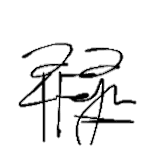 SIGNATURE 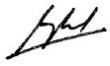 